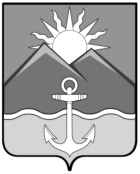 АДМИНИСТРАЦИЯХАСАНСКОГО МУНИЦИПАЛЬНОГО РАЙОНАПОСТАНОВЛЕНИЕ пгт Славянка08.11.2022 г.						                                                 № 809-па    О проведении   военно-спортивной игры «ПАТРИОТ-2022» юнармейских отрядов Хасанского муниципального района          В соответствии с Федеральным законом Российской Федерации                                от 06 октября 2003 года № 131-ФЗ «Об общих принципах организации местного самоуправления в Российской Федерации», во исполнение муниципальной программы «Развитие образования Хасанского муниципального района на                 2021-2025 годы», утвержденной постановлением администрации Хасанского муниципального района от 18 сентября 2017 г. № 865-па,  муниципальной  программы «Молодежная политика Хасанского муниципального района на               2022-2024 годы»,  утвержденной постановлением  администрация Хасанского муниципального района от 07 сентября 2021 г. № 696-па, руководствуясь Уставом Хасанского муниципального района, администрация Хасанского муниципального района ПОСТАНОВЛЯЕТ:         1. Провести 11 ноября 2022 года военно-спортивную игру «ПАТРИОТ-2022» юнармейских отрядов Хасанского муниципального района.       2. Утвердить Положение о военно-спортивной игре «ПАТРИОТ-2022» юнармейских отрядов Хасанского муниципального района (приложение № 1).       3. Утвердить смету расходов на проведение военно-спортивной игры «ПАТРИОТ-2022» юнармейских отрядов Хасанского муниципального района (приложение № 2).       4. Начальнику отдела бухгалтерского учета администрации Хасанского муниципального района (М.Н. Снытко) произвести оплату оказанных услуг на организацию и проведение военно-спортивной игры «ПАТРИОТ-2022» юнармейских отрядов Хасанского муниципального района, на основании утвержденной сметы из средств, предусмотренных муниципальной  программой «Молодежная политика Хасанского муниципального района на  2022-2024 годы»- Организация  досуга  молодежи, в  размере 15000,00 (пятнадцать тысяч рублей)          00 копеек. КБК 018 0707 0400425013 244.            5. Начальнику МКУ «Управление образования Хасанского муниципального района» (Е.А. Алексеевой)  организовать участие команд общеобразовательных учреждений Хасанского муниципального района и военно-патриотических клубов в военно-спортивной игре «ПАТРИОТ-2022» юнармейских отрядов Хасанского муниципального района, согласно заявок на участие.          6. Рекомендовать:         6.1. Главному врачу КГБУЗ «Хасанская ЦРБ» (Е.Е. Махиня) организовать дежурство бригады скорой медицинской помощи во время проведения военно-спортивной игры «ПАТРИОТ-2022» юнармейских отрядов Хасанского муниципального района;          6.2. Начальнику ОМВД России по Хасанскому району (А.В.Сухойвану) обеспечить охрану общественного порядка во время проведения военно-спортивной игры «ПАТРИОТ-2022» юнармейских отрядов Хасанского муниципального района.         7. Предложить принять участие в организации и проведении военно-спортивной игры «ПАТРИОТ-2022» юнармейских отрядов Хасанского муниципального района:          - военному комиссару Хасанского района Приморского края                                  (С.Н. Служеникин);         - в/ч Служба в пгт Посьет Пограничного управления ФСБ России по Приморскому краю;          - в/ч 12 УЦ  Пограничного управления ФСБ России по Приморскому краю;         - в/ч 90173 п. Зарубино;          - Хасанский районный Совет ветеранов Великой Отечественной войны, труда, Вооруженных сил и правоохранительных органов.              8. Разместить настоящее постановление  на  официальном сайте администрации Хасанского муниципального района в информационно – телекоммуникационной сети «Интернет».        9. Настоящее постановление вступает в силу со дня его принятия.         10. Контроль за   исполнением    настоящего постановления оставляю за собой.Глава Хасанского муниципального района		                                                            И.В. Степанов                                                                  Приложение № 1                                                                                           утвержденно постановлением                                                                                      администрации Хасанского                                                                                 муниципального района                                                                                    от 08.11.2022 г. № 809-паПОЛОЖЕНИЕо военно-спортивной игре «ПАТРИОТ-2022»юнармейских отрядов Хасанского муниципального района«11» ноября 2022 г.1.	Общие положения          1.1. Районная военно-спортивная игра «ПАТРИОТ-2022»  (далее – Игра) проводится в рамках реализации программы «Развитие образования Хасанского муниципального района на 2021-2025 годы» (подпрограммы «Развитие системы дополнительного образования, отдыха, оздоровления и занятости детей и подростков»), муниципальной  программы «Молодежная политика Хасанского муниципального района на  2022-2024 годы» (Основное мероприятие: Организация досуга молодежи),  в целях улучшения качества работы по организации и проведению допризывной подготовки молодёжи к военной службе и военно-патриотическому воспитанию в образовательных учреждениях муниципального района. Военно-спортивная игра «ПАТРИОТ-2022» (далее – Игра) проводится среди юнармейских отрядов общеобразовательных учреждений, военно-патриотических клубов.         1.2.  Настоящее положение определяет порядок проведения Игры.2. Цель и задачи Игры          2.1. Игра проводится с целью совершенствования системы мероприятий направленных на развитие гражданско-патриотического, духовно-нравственного, интеллектуального и творческого воспитания молодёжи, формирование и развитие личности, обладающей качествами гражданина – патриота Родины, подготовке молодёжи к службе в рядах Вооруженных Сил Российской Федерации и выборе профессии Защитника Отечества.             2.2.  Игра призвана способствовать:         - активизации работы по военно-патриотическому воспитанию учащихся в Хасанском муниципальном районе;          - формированию здорового образа жизни, повышению двигательной активности;          - формированию качеств, необходимых при действиях в чрезвычайных ситуациях, экстремальных условиях, в период службы в Вооруженных Силах Российской Федерации и других силовых ведомствах;          - повышению уровня знаний, навыков и умений участников по основам безопасности жизнедеятельности, основам военной службы, прикладной физической подготовке.Игра проводится в трех возрастных (номинациях) группах, как в составе отряда, так и в индивидуальных выступлениях.3. Участники Игры           В Игре принимают участие команды юнармейских отрядов общеобразовательных учреждений и общественных организаций Хасанского муниципального района.  Состав команды не менее 5 юнармейцев. Юнармейские команды формируются из юнармейцев:                                                        2-3-4х классов (8-10 лет);                                                                                                                                                5-6-7х классов (11-13 лет);                                                                                                                8- 9-10-11х классов (14-17 лет).                           3.1.  Каждый юнармейский отряд может представить одну команду в каждой возрастной номинации. Команды сопровождает координатор-представитель команды.           3.2. Для участия в Игре, командам необходимо до 20.10.2022 г. направить заявку на участие и список команды.            3.3. Заявка направляется в адрес главного специалиста администрации Хасанского муниципального района  по электронной почте: usphmr@mail.ru Телефон для справок 8(42331)46151           4.  Условия, сроки, содержание и порядок проведения Игры           4.1.  Дата и время проведения Игры:	Игра проводится 11 ноября 2022 года с 10.00 ч. до 16.00 ч.;          9.00- 9.30 – центральная площадь пгт Славянка, заезд участников Игры, мандатная комиссия;          10.00 – торжественное открытие; строевой смотр команд;         11.00 - перебазирование на пляж Манчжурка для проведения Игры;         12.00 - старт участников Игры на прохождение военно-спортивных этапов игры;         15.00 – обед;          16.00 – закрытие Игры, награждение.          4.2. Программа Игры:конкурс «Статен в строю, силен в бою»; игра «Готов к защите Отечества!»;	игра-викторина «Слава защитнику Отечества».5. Этапы и конкурсы Игры        Условия проведения игры         Каждая команда должна иметь свою военную форму, и эмблему команды (у каждого участника).  После доклада командира команды о готовности к Игре, дается старт. Каждая команда стартует отдельно согласно жребию. 5.1. Конкурс «Статен в строю, силен в бою».Действия в составе отделения на месте.       Построение в две шеренги, расчет по порядку, дисциплина строя во время рапорта командира судье о готовности, ответ на приветствие, ответ на поздравление, выполнение команд: «Равняйсь», «Смирно», «Вольно», «Заправиться», «Разойдись», построение в одну шеренгу, расчет на «первый» и «второй», перестроение из одной шеренги в две и обратно, повороты на месте, размыкание и смыкание строя).Действия в составе отделения в движении.        Построение в колонну по два, движение строевым шагом, изменение направления движения, повороты в движении, перестроения в колонну по два, в колонну по одному и обратно, движение в полшага, воинское приветствие в строю, ответ на приветствие и благодарность, остановка отделения по команде «Стой».Одиночная строевая подготовка.         Судьи определяют 1-3 представителей от отделения, которые по командам командира отделения показывают строевые приемы (выход из строя, подход к начальнику, повороты на месте, движение строевым шагом, повороты в движении, отдание воинского приветствия начальнику слева и справа, возвращение в строй).Торжественное прохождение в составе отделения и прохождение с песней.Конкурс заканчивается прохождением торжественным маршем и прохождением с песней. Учитывается также дисциплина строя, внешний вид, действия командира. Примечание:  Все строевые приемы, включенные в программу конкурса, выполняются 1 – 2 раза в соответствии со Строевым Уставом ВС РФ.  На каждом этапе отделению отводится контрольное время 5 минут. Каждый элемент (прием) программы оценивается по 5-бальной системе. Если прием пропущен или не выполнено контрольное время, выполнен не по Уставу – ставится оценка «0». Действия командира отделения оцениваются на каждом этапе (доклад судьям о прибытии на этап, подход и отход, правильность подачи команд, строевая выправка, разрешение на уход с этапа).Лучшими считаются отделения и командиры, которые наберут наибольшую сумму баллов.ПамяткаКомандиру отряда по порядку проведения конкурса «Смотра строя и песни».Командир строит отряд в 2 шеренги.Строевым шагом выходит к середине строя, поворачивается лицом к строю и подает команды: - Отряд, равняйсь! Смирно! Равнение на середину (направо, налево). Прикладывает руку к головному убору, поворачивается кругом, строевым шагом подходит к руководителю военно-спортивной игры «Победа» и докладывает: Форма рапорта:          - Товарищ ____________________________           - Отряд _называет (школу, район, город, название отряда) к смотру строя и песни готов.           - Командир отряда __(фамилия)___________Не опуская руки от головного убора, делает шаг влево с одновременным поворотом направо.Руководитель ВСИ «Патриот-2022»:           - Здравствуйте товарищи юнармейцы!Отделение (хором):          -Здравия желаем, товарищ _____________! Руководитель ВСИ «Патриот-2022»:          - Вольно!Командир поворачивается лицом к отделению и подает команду:           - Отряд, вольно!Подходит строевым шагом к отряду и подает команды:Разойдись!Отряд, ко мне! В одну шеренгу становись! Выходит из строя строевым шагом к середине строя и подает команды:отделение, равняйсь! Смирно!Отряд, на первый и второй рассчитайся!Отряд, в две шеренги стройся!Отряд, в одну шеренгу стройся!Отряд, в две шеренги стройся!Подает команды на повороты на месте (на право, налево, кругом) по два раза.Командир подает команду:Отряд, на право!Строевым шагом подходит к отряду, становится в его голове и подает команды:Отряд, равняйсь! Смирно! Строевым шагом марш! Ведет отряд в строй.Далее прохождение и исполнение песни.5.2. Краткое описание игры «Готов к защите Отечества!»Для групп старшей (14-17 лет) и средней (10-13лет) возрастных групп участников.5.2.1.Сборка и разборка автомата, снаряжение магазина. Участвуют не более 2- х представителей команды.      Участником игры осуществляется неполная разборка автомата для чистки и сборка. Затем должен разрядить / снарядить магазин. Каждому участнику фиксируется время разборки (сборки) АК-74.      Порядок разборки (сборки): отделить «магазин», проверить, нет ли патрона в патроннике (снять автомат с предохранителя, отвести рукоятку затворной рамы назад, отпустить рукоятку, спустить курок с боевого взвода, при положении автомата под углом 45-60 градусов от поверхности стола), вынуть пенал с принадлежностями, отделить шомпол, крышку ствольной коробки, пружину возвратного механизма, затворную раму с газовым поршнем и затвором, вынуть затвор из затворной рамы, отсоединить газовую трубку со ствольной накладкой. Сборка осуществляется в обратном порядке. (После присоединения крышки ствольной коробки спустить курок с боевого взвода в положении автомата под углом 45-60 градусов от поверхности стола, поставить автомат на предохранитель и пристегнуть магазин). Снаряжение магазина АК-74Снаряжение магазина АК-74Оценка снижается:Разборка/сборка АК:  нарушен порядок - 1 балл;  падение детали автомата - 1 балл;  не произведен контрольный спуск - 1 балл;  контрольный спуск (при разборке) произведен не под углом 45° - 1 балл, не поставлен на предохранитель - 1 балл. За превышение контрольного времени и большего набора штрафных баллов, результат аннулируется т.е. равен 0.Победителем считается участник набравший наибольшее количество баллов (показавший лучшее время).5.2.2. Метание ножа в цель.Участвуют не более 2-х представителей от команды. На выполнение упражнения предоставляется две попытки, метание производится с расстояния не менее 3 метров в круглую мишень диаметром 30см. Оценивается попадание ножа в цель (воткнутое положение) и расстояние до центра мишени.5.2.3. Метание гранаты в цель.Участвуют не более 2-х представителей от команды. Метание 2-х гранат (учебная Ф-1) производится с расстояния 10 метров (старшая возрастная группа) и 5метров (средняя группа) в мишень – «окно»  1м. х 1м. Оценивается попадание гранаты в цель.5.2.4. Метание гранаты на расстояние.Участвуют не более 2-х представителей от команды. Метание 2-х гранат (учебная Ф-1), оценивается дальность броска по направлению в створе 3 метров.5.2.5.Ориентирование на местности.         Соревнование состоит из следующих элементов: За каждое измерение, произведенное с точностью +- 1 - 5 баллов; +- 2 - 4 балла; +- 3 - 3 балла. Место определяется по наибольшей сумме баллов. 	Участникам дается азимут, пройдя по которому, она должна обнаружить объект. За выполнение задания команда получает 5 баллов. Учитывается контрольное время прохождения маршрута по азимуту. В случае не выполнения задания команда получает 0 баллов.5.2.7. Кросс на 3 км. и 1 км. По пересеченной местности.Участвуют не более 2-х представителей от команды. Кросс для старшей возрастной группы в касках и муляжей стрелкового оружия, на дистанцию 3 км. для старшей группы и 1 км для средней группы. Младшая группа преодолевает расстояние в 1км.  Без касок и оружия.5.2.8. Полоса препятствий.Упражнение выполняется не более 2-мя представителями от команды.Элементы полосы препятствия для прохождения определяются в день проведения игры.Для возрастной группы 8-9лет. Вяжем туристические узлы.Участвуют не более 2-х представителей от команды 1 - Восьмерка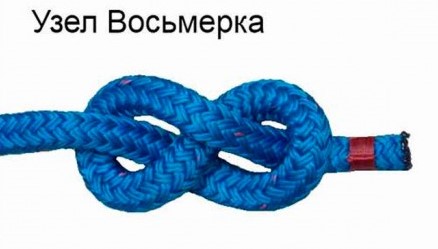 2.-  Встречная восьмерка (вяжется два контрольных узла) 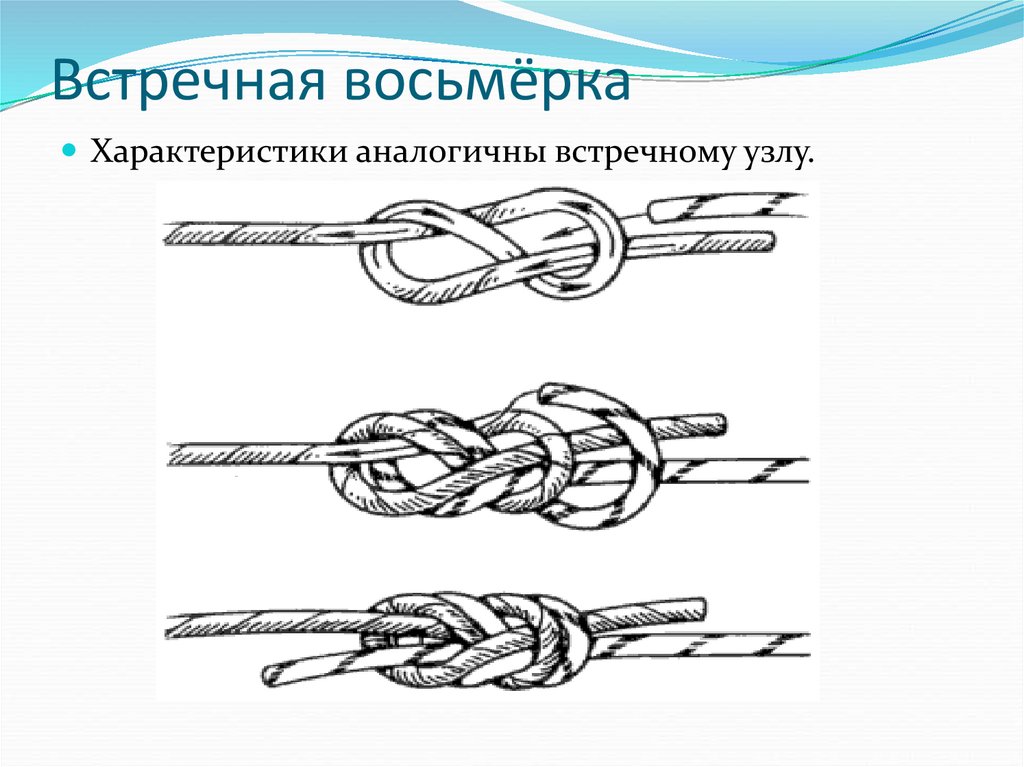 3. Проводник восьмерка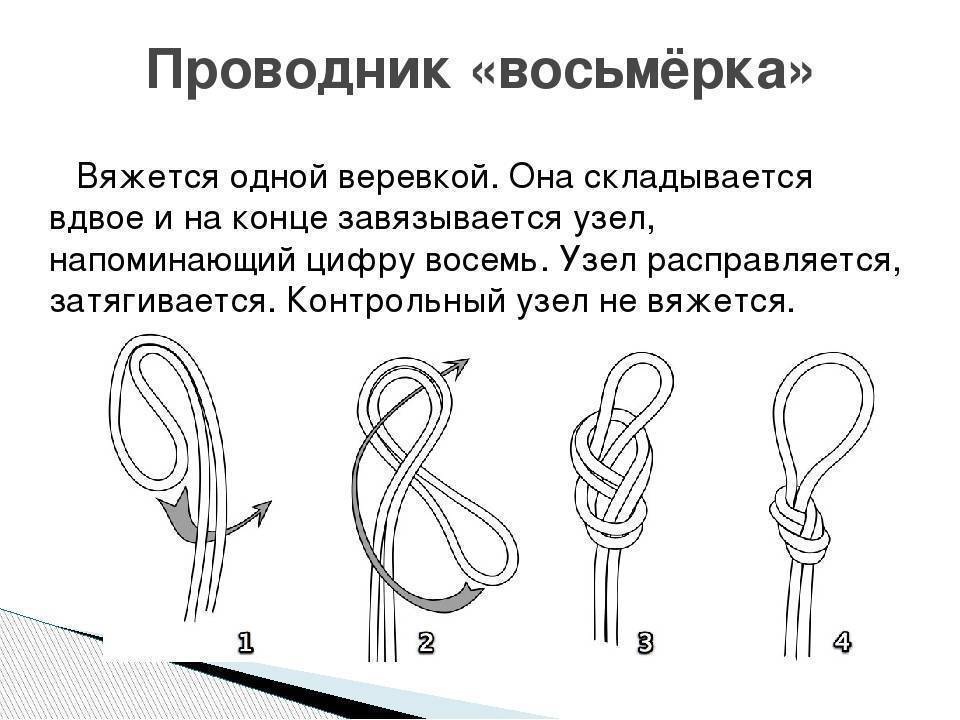 4. – Булинь (контрольный узел)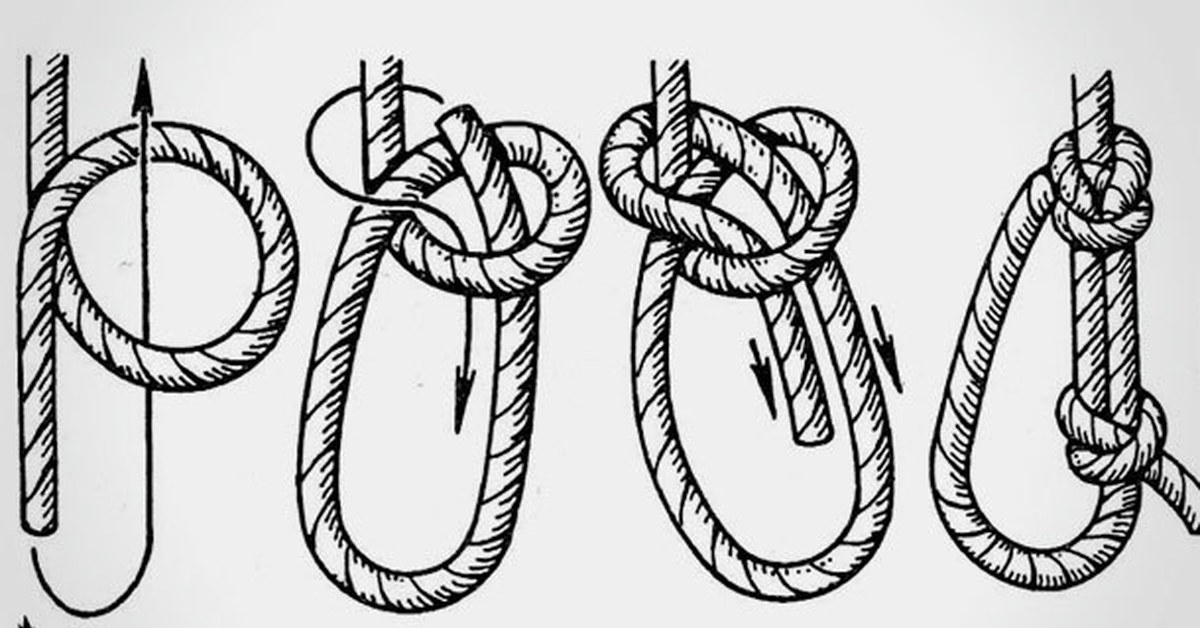 5.- Стягивающий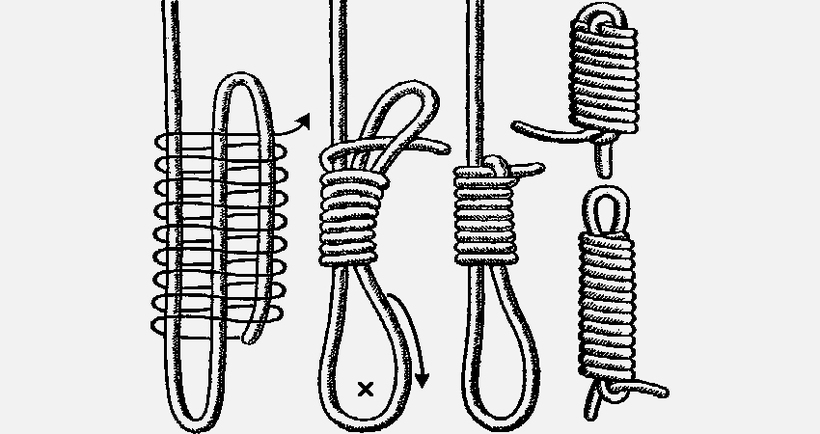 6. – Прусик схватывающий 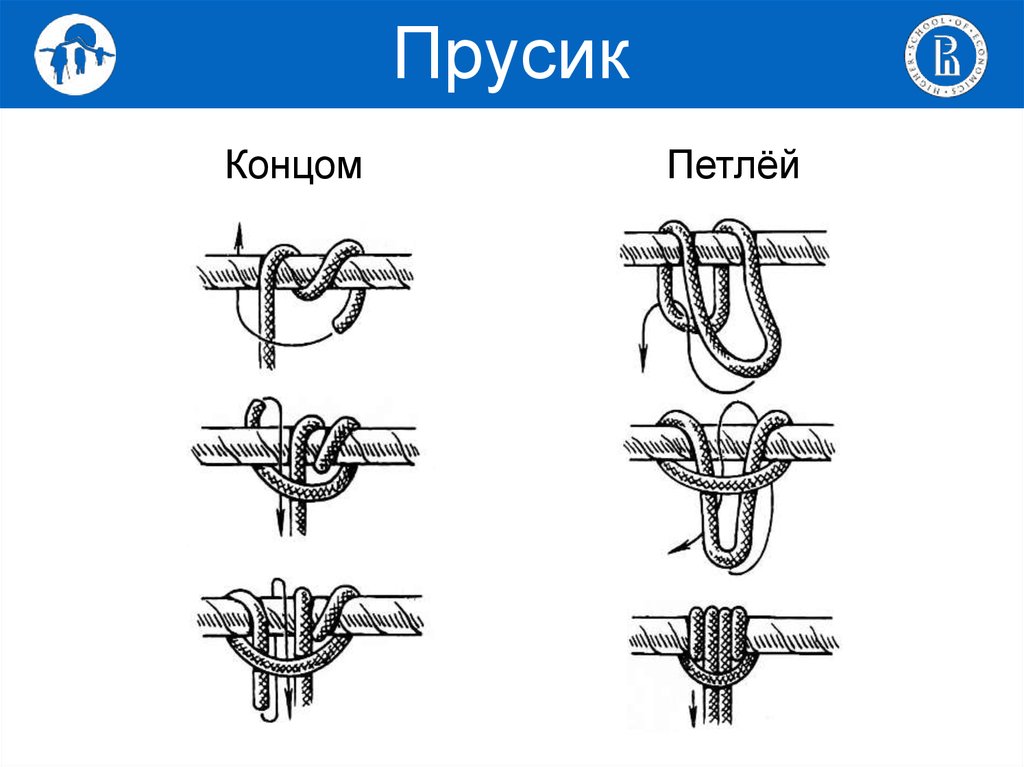 Участник перед стартом готовит для себя необходимое (7 шнуров, длиной около 100 см, средней толщины и не жёсткие) количество верёвок, и после команды «марш» участники вяжут на время набор узлов, указанный в приложении. После команды участника «готово» или «все» судья останавливает секундомер. После завязывания узла участник оставляет его и переходит к вязке очередного узла на следующей веревке. Порядок вязки узлов – по усмотрению участника. Узлы, требующие контрольного узла, должны быть завязаны с контрольным узлом. Выход конца веревки из узла (в том числе контрольного) должен быть не меньше 5 см. (5 см – длинная сторона спичечного коробка.) Контрольное время 6 минут. Лучший результат 6 балов (1балл за каждый правильно завязанный узел).Победители определяются отдельно среди мальчиков и девочек в каждой возрастной группе по наибольшему количеству правильно завязанных узлов, лучшему времени (+штрафное время). В случае равенства результатов предпочтение отдаётся участнику, получившему наименьшее штрафное время. - результаты каждого участника определяются только судьёй и только по секундомеру судьи;- повторно перевязывать узлы будет разрешено главным судьей, если были явные помехи со стороны зрителей, представителей или в связи с остановкой секундомера. Другие аргументы для повторной перевязки не допускаются.Именная заявка на участие командыв игре «ПАТРИОТ-2022» юнармейских отрядов Хасанского муниципального района____________________________________________________юнармейский отрядВсего допущено к Игре  _____  участников.    Все допущенные участники по состоянию здоровья могут участвовать в Игре. Врач  ___________________ ( _____________ )  Директор образовательного учреждения   __________________( __________) Координатор команды ____________________   ( _______________) “____” ________________ 2022 г.Подготовил начальник штаба МО «Юнармия» Хасанского МР Тришин В.М. 8(914)794-5263                                                                             Приложение № 2                                                                           утвержденно постановлением                                                                      администрации Хасанского                                                                 муниципального района                                                                        от 08.11.2022 г. № 809-паСМЕТА РАСХОДОВна проведение военно-спортивной игры «ПАТРИОТ-2022» юнармейских отрядов Хасанского муниципального районаНеполная разборкаСтаршая группа10 баллов8 баллов6 баллов4 балла2 баллаАК-74до 15 секдо 17 секдо 19 секдо 25 секболее 25 сек до 50 секНеполная разборкаСредняя группа10 баллов8 баллов6 баллов4 балла2 баллаАК-74до 17 секдо 19 секдо 25 секдо 30 секболее 30 сек до 1мин. Сборка после неполной разборки оружияСтаршая группа10 баллов8 баллов6 баллов4 балла2 баллаАК-74до 25 секдо 27 секдо 32 секдо 40 секболее 40 сек до 1 мин.Сборка после неполной разборки оружияСредняя группа10 баллов8 баллов6 баллов4 балла2 баллаАК-74до 30 секдо 35 секдо 40 секдо 50 секболее 50 сек до 1 мин.Снаряжение магазина (30 шт.) Старшая группа5 баллов4 балла3 балла2 балла1баллАК-74до 33 секдо 38 секдо 43 секдо 50 секболее 50 сек до 1 мин.Снаряжение магазина (30 шт.)Средняя группа5 баллов4 балла3 балла2 балла1баллАК-74до 38 секдо 45 секдо 50 секдо 55 секболее 55 сек до 1 мин.15 сек.№Фамилия, имя и отчество участника команды Год Рождения. № координатор12345№ п/пНаименование расходовСумма, руб.1.Солдатская каша 10000,002.Пироги5000,00ИТОГО:15000,00